ЗАЯВКА НА УЧАСТИЕ
ФУДКОРТЗАЯВКА НА УЧАСТИЕ
ФУДКОРТЗАЯВКА НА УЧАСТИЕ
ФУДКОРТЗАЯВКА НА УЧАСТИЕ
ФУДКОРТЗАЯВКА НА УЧАСТИЕ
ФУДКОРТЗАЯВКА НА УЧАСТИЕ
ФУДКОРТЗАЯВКА НА УЧАСТИЕ
ФУДКОРТЗАЯВКА НА УЧАСТИЕ
ФУДКОРТЗАЯВКА НА УЧАСТИЕ
ФУДКОРТЗАЯВКА НА УЧАСТИЕ
ФУДКОРТДата заполненияДата заполненияДата заполненияОбщие сведения об участникеОбщие сведения об участникеОбщие сведения об участникеОбщие сведения об участникеОбщие сведения об участникеОбщие сведения об участникеОбщие сведения об участникеОбщие сведения об участникеОбщие сведения об участникеОбщие сведения об участникеПолное наименование компании с указанием организационно - правовой формы 
(заполняется в соответствии с Уставом) Полное наименование компании с указанием организационно - правовой формы 
(заполняется в соответствии с Уставом) Полное наименование компании с указанием организационно - правовой формы 
(заполняется в соответствии с Уставом) Сокращенное наименование компанииСокращенное наименование компанииСокращенное наименование компанииТорговое наименование/брендТорговое наименование/брендТорговое наименование/брендЮридический адресЮридический адресЮридический адресПочтовый адрес Почтовый адрес Почтовый адрес ИННИННИННКПП КПП КПП ОКВЭДОКВЭДОКВЭДОКПО ОКПО ОКПО Руководитель организации 
(ФИО, должность)Руководитель организации 
(ФИО, должность)Руководитель организации 
(ФИО, должность)Наименование банка Наименование банка Наименование банка Расчетный счетРасчетный счетРасчетный счетКорр.счетКорр.счетКорр.счетТелефонТелефонТелефонФакс Факс Факс WEB-сайт WEB-сайт WEB-сайт Email Email Email ФИО контактного лица ФИО контактного лица ФИО контактного лица Должность Должность Должность ТелефонТелефонТелефонEmailEmailEmailКраткое описание деятельности компании (не более 25 слов)Краткое описание деятельности компании (не более 25 слов)Краткое описание деятельности компании (не более 25 слов)ТИП РАЗМЕЩЕНИЯТИП РАЗМЕЩЕНИЯТИП РАЗМЕЩЕНИЯТИП РАЗМЕЩЕНИЯТИП РАЗМЕЩЕНИЯТИП РАЗМЕЩЕНИЯТИП РАЗМЕЩЕНИЯТИП РАЗМЕЩЕНИЯТИП РАЗМЕЩЕНИЯТИП РАЗМЕЩЕНИЯВыберите тип размещения Выберите тип размещения Выберите тип размещения СтоимостьУкажите кол-воУкажите кол-воУкажите кол-воИтогоИтогоИтогоТорговый павильон "Classic"
9 кв.м (3м*3м)Торговый павильон "Classic"
9 кв.м (3м*3м)Торговый павильон "Classic"
9 кв.м (3м*3м)190 000,00 ₽Торговый павильон "Premier"
25 кв.м (5м*5м)Торговый павильон "Premier"
25 кв.м (5м*5м)Торговый павильон "Premier"
25 кв.м (5м*5м)221 000,00 ₽Торговый павильон "Lux"
100 кв.м (10м*100м)Торговый павильон "Lux"
100 кв.м (10м*100м)Торговый павильон "Lux"
100 кв.м (10м*100м)500 000,00 ₽Фриза для шатра*Фриза для шатра*Фриза для шатра*Фриза для шатра*Фриза для шатра*Фриза для шатра*Фриза для шатра*Фриза для шатра*Фриза для шатра*Фриза для шатра*Укажите сведения для надписи на фризе шатраВ стоимость регистрационного сбора включено 10 знаков на фризовой панели (буква, тире, запятая, кавычки, пробел).Укажите сведения для надписи на фризе шатраВ стоимость регистрационного сбора включено 10 знаков на фризовой панели (буква, тире, запятая, кавычки, пробел).Укажите сведения для надписи на фризе шатраВ стоимость регистрационного сбора включено 10 знаков на фризовой панели (буква, тире, запятая, кавычки, пробел).Укажите сведения для надписи на фризе шатраВ стоимость регистрационного сбора включено 10 знаков на фризовой панели (буква, тире, запятая, кавычки, пробел).Укажите сведения для надписи на фризе шатраВ стоимость регистрационного сбора включено 10 знаков на фризовой панели (буква, тире, запятая, кавычки, пробел).Укажите сведения для надписи на фризе шатраВ стоимость регистрационного сбора включено 10 знаков на фризовой панели (буква, тире, запятая, кавычки, пробел).Рекламный модуль в электронном каталоге “Moscow Flower Show”Рекламный модуль в электронном каталоге “Moscow Flower Show”Рекламный модуль в электронном каталоге “Moscow Flower Show”Рекламный модуль в электронном каталоге “Moscow Flower Show”Рекламный модуль в электронном каталоге “Moscow Flower Show”Рекламный модуль в электронном каталоге “Moscow Flower Show”Рекламный модуль в электронном каталоге “Moscow Flower Show”Рекламный модуль в электронном каталоге “Moscow Flower Show”Рекламный модуль в электронном каталоге “Moscow Flower Show”Рекламный модуль в электронном каталоге “Moscow Flower Show”Выберите тип размещения:Выберите тип размещения:Выберите тип размещения:Выберите тип размещения:Выберите тип размещения:Выберите тип размещения:Отметьте VОтметьте VУкажите количествоРекламный баннер на сайте на период проведения Фестиваля (10 дней периода фестиваля + 1 день до и 1 день после)Рекламный баннер на сайте на период проведения Фестиваля (10 дней периода фестиваля + 1 день до и 1 день после)Рекламный баннер на сайте на период проведения Фестиваля (10 дней периода фестиваля + 1 день до и 1 день после)Рекламный баннер на сайте на период проведения Фестиваля (10 дней периода фестиваля + 1 день до и 1 день после)Рекламный баннер на сайте на период проведения Фестиваля (10 дней периода фестиваля + 1 день до и 1 день после)Рекламный баннер на сайте на период проведения Фестиваля (10 дней периода фестиваля + 1 день до и 1 день после)500*100500*100500*100500*100500*100500*1005 000/день250*250250*250250*250250*250250*250250*2503 700/день120*240120*240120*240120*240120*240120*2403 200/деньРекламный модуль предоставляется Участником в формате, определяемом Организатором.  Вне зависимости от изначально согласованного места расположения баннера, Оргкомитет оставляет за собой право в любой момент поменять его расположение на другое, предварительно согласовав его с УчастникомРекламный модуль предоставляется Участником в формате, определяемом Организатором.  Вне зависимости от изначально согласованного места расположения баннера, Оргкомитет оставляет за собой право в любой момент поменять его расположение на другое, предварительно согласовав его с УчастникомРекламный модуль предоставляется Участником в формате, определяемом Организатором.  Вне зависимости от изначально согласованного места расположения баннера, Оргкомитет оставляет за собой право в любой момент поменять его расположение на другое, предварительно согласовав его с УчастникомРекламный модуль предоставляется Участником в формате, определяемом Организатором.  Вне зависимости от изначально согласованного места расположения баннера, Оргкомитет оставляет за собой право в любой момент поменять его расположение на другое, предварительно согласовав его с УчастникомРекламный модуль предоставляется Участником в формате, определяемом Организатором.  Вне зависимости от изначально согласованного места расположения баннера, Оргкомитет оставляет за собой право в любой момент поменять его расположение на другое, предварительно согласовав его с УчастникомРекламный модуль предоставляется Участником в формате, определяемом Организатором.  Вне зависимости от изначально согласованного места расположения баннера, Оргкомитет оставляет за собой право в любой момент поменять его расположение на другое, предварительно согласовав его с УчастникомИнформация для электронного каталога (раздел «Участники фестиваля»)Информация для электронного каталога (раздел «Участники фестиваля»)Информация для электронного каталога (раздел «Участники фестиваля»)Информация для электронного каталога (раздел «Участники фестиваля»)Информация для электронного каталога (раздел «Участники фестиваля»)Информация для электронного каталога (раздел «Участники фестиваля»)Информация для электронного каталога (раздел «Участники фестиваля»)Информация для электронного каталога (раздел «Участники фестиваля»)Информация для электронного каталога (раздел «Участники фестиваля»)Информация для электронного каталога (раздел «Участники фестиваля»)Торговое наименование/брендНа русском и английском языкахТорговое наименование/брендНа русском и английском языкахТорговое наименование/брендНа русском и английском языкахТорговое наименование/брендНа русском и английском языкахТорговое наименование/брендНа русском и английском языкахТорговое наименование/брендНа русском и английском языкахКраткая информация о компанииНа русском и английском языках(Не более 300 символов на каждом языке, включая знаки препинания)Краткая информация о компанииНа русском и английском языках(Не более 300 символов на каждом языке, включая знаки препинания)Краткая информация о компанииНа русском и английском языках(Не более 300 символов на каждом языке, включая знаки препинания)Краткая информация о компанииНа русском и английском языках(Не более 300 символов на каждом языке, включая знаки препинания)Краткая информация о компанииНа русском и английском языках(Не более 300 символов на каждом языке, включая знаки препинания)Краткая информация о компанииНа русском и английском языках(Не более 300 символов на каждом языке, включая знаки препинания)Контакты компании (сайт, e-mail, телефоны, адрес) * будут размещены те пункты, что Вы укажетеКонтакты компании (сайт, e-mail, телефоны, адрес) * будут размещены те пункты, что Вы укажетеКонтакты компании (сайт, e-mail, телефоны, адрес) * будут размещены те пункты, что Вы укажетеКонтакты компании (сайт, e-mail, телефоны, адрес) * будут размещены те пункты, что Вы укажетеКонтакты компании (сайт, e-mail, телефоны, адрес) * будут размещены те пункты, что Вы укажетеКонтакты компании (сайт, e-mail, телефоны, адрес) * будут размещены те пункты, что Вы укажетеЛоготип в векторном формате (при отсутствии не размещается)Логотип в векторном формате (при отсутствии не размещается)Логотип в векторном формате (при отсутствии не размещается)Логотип в векторном формате (при отсутствии не размещается)Логотип в векторном формате (при отсутствии не размещается)Логотип в векторном формате (при отсутствии не размещается)Формат .ai, .eps, .pdf; прикрепить вместе с заявкойФормат .ai, .eps, .pdf; прикрепить вместе с заявкойФормат .ai, .eps, .pdf; прикрепить вместе с заявкойФормат .ai, .eps, .pdf; прикрепить вместе с заявкойЭлектрификацияЭлектрификацияЭлектрификацияЭлектрификацияЭлектрификацияЭлектрификацияЭлектрификацияЭлектрификацияЭлектрификацияЭлектрификацияЭлектрификация торгового павильона на время монтажа и демонтажа осуществляется Организатором по требованию,   на весь период фестиваля  электричество подается в  заказанном объеме по требованию и оплатеЭлектрификация торгового павильона на время монтажа и демонтажа осуществляется Организатором по требованию,   на весь период фестиваля  электричество подается в  заказанном объеме по требованию и оплатеЭлектрификация торгового павильона на время монтажа и демонтажа осуществляется Организатором по требованию,   на весь период фестиваля  электричество подается в  заказанном объеме по требованию и оплатеЭлектрификация торгового павильона на время монтажа и демонтажа осуществляется Организатором по требованию,   на весь период фестиваля  электричество подается в  заказанном объеме по требованию и оплатеЭлектрификация торгового павильона на время монтажа и демонтажа осуществляется Организатором по требованию,   на весь период фестиваля  электричество подается в  заказанном объеме по требованию и оплатеЭлектрификация торгового павильона на время монтажа и демонтажа осуществляется Организатором по требованию,   на весь период фестиваля  электричество подается в  заказанном объеме по требованию и оплате1 кВт- 5 500 рублей 1 кВт- 5 500 рублей 1 кВт- 5 500 рублей 1 кВт- 5 500 рублей Требуется ли электроснабжение торгового павильона? Требуется ли электроснабжение торгового павильона? Требуется ли электроснабжение торгового павильона? Требуется ли электроснабжение торгового павильона? Требуется ли электроснабжение торгового павильона? Требуется ли электроснабжение торгового павильона? Отметьте VОтметьте VОтметьте VОтметьте VДАДАДАДАДАДАНЕТНЕТНЕТНЕТНЕТНЕТУкажите резервируемую мощность (кВт)
(От 1,5 кВт) Укажите резервируемую мощность (кВт)
(От 1,5 кВт) Укажите резервируемую мощность (кВт)
(От 1,5 кВт) Укажите резервируемую мощность (кВт)
(От 1,5 кВт) Укажите резервируемую мощность (кВт)
(От 1,5 кВт) Укажите резервируемую мощность (кВт)
(От 1,5 кВт) Итого стоимость электроснабженияИтого стоимость электроснабженияОсвещение по заявкеОсвещение по заявкеОсвещение по заявкеОсвещение по заявкеОсвещение по заявкеОсвещение по заявкеОсвещение по заявкеОсвещение по заявкеОсвещение по заявкеОсвещение по заявкеОсвещение торгового павильонаОсвещение торгового павильонаОсвещение торгового павильонаОсвещение торгового павильонаОсвещение торгового павильонаОсвещение торгового павильона5 000 рублей -  1 светильник 5 000 рублей -  1 светильник 5 000 рублей -  1 светильник 5 000 рублей -  1 светильник Требуется ли освещение торгового павильона?Требуется ли освещение торгового павильона?Требуется ли освещение торгового павильона?Требуется ли освещение торгового павильона?Требуется ли освещение торгового павильона?Требуется ли освещение торгового павильона?Отметьте VОтметьте VОтметьте VОтметьте VДАДАДАДАДАДАНЕТНЕТНЕТНЕТНЕТНЕТУкажите количество светильниковУкажите количество светильниковУкажите количество светильниковУкажите количество светильниковУкажите количество светильниковУкажите количество светильниковИтого стоимость освещенияИтого стоимость освещенияПодпись Подпись Подпись Подпись Подпись Подпись Расшифровка подписи Расшифровка подписи Расшифровка подписи Расшифровка подписи Расшифровка подписи Расшифровка подписи МПМПМПМПМПМПЗаполненная форма должна быть направлена в Оргкомитет  Moscow Flower Show по адресу:sale@flowershowmoscow  не позднее 25 июня 2022 года

Отдел продаж:  +7 (925) 258-37-55 (Карен Мелоян)sale@flowershowmoscow.ruЗаполненная форма должна быть направлена в Оргкомитет  Moscow Flower Show по адресу:sale@flowershowmoscow  не позднее 25 июня 2022 года

Отдел продаж:  +7 (925) 258-37-55 (Карен Мелоян)sale@flowershowmoscow.ruЗаполненная форма должна быть направлена в Оргкомитет  Moscow Flower Show по адресу:sale@flowershowmoscow  не позднее 25 июня 2022 года

Отдел продаж:  +7 (925) 258-37-55 (Карен Мелоян)sale@flowershowmoscow.ruЗаполненная форма должна быть направлена в Оргкомитет  Moscow Flower Show по адресу:sale@flowershowmoscow  не позднее 25 июня 2022 года

Отдел продаж:  +7 (925) 258-37-55 (Карен Мелоян)sale@flowershowmoscow.ruЗаполненная форма должна быть направлена в Оргкомитет  Moscow Flower Show по адресу:sale@flowershowmoscow  не позднее 25 июня 2022 года

Отдел продаж:  +7 (925) 258-37-55 (Карен Мелоян)sale@flowershowmoscow.ruЗаполненная форма должна быть направлена в Оргкомитет  Moscow Flower Show по адресу:sale@flowershowmoscow  не позднее 25 июня 2022 года

Отдел продаж:  +7 (925) 258-37-55 (Карен Мелоян)sale@flowershowmoscow.ruЗаполненная форма должна быть направлена в Оргкомитет  Moscow Flower Show по адресу:sale@flowershowmoscow  не позднее 25 июня 2022 года

Отдел продаж:  +7 (925) 258-37-55 (Карен Мелоян)sale@flowershowmoscow.ruЗаполненная форма должна быть направлена в Оргкомитет  Moscow Flower Show по адресу:sale@flowershowmoscow  не позднее 25 июня 2022 года

Отдел продаж:  +7 (925) 258-37-55 (Карен Мелоян)sale@flowershowmoscow.ruЗаполненная форма должна быть направлена в Оргкомитет  Moscow Flower Show по адресу:sale@flowershowmoscow  не позднее 25 июня 2022 года

Отдел продаж:  +7 (925) 258-37-55 (Карен Мелоян)sale@flowershowmoscow.ruЗаполненная форма должна быть направлена в Оргкомитет  Moscow Flower Show по адресу:sale@flowershowmoscow  не позднее 25 июня 2022 года

Отдел продаж:  +7 (925) 258-37-55 (Карен Мелоян)sale@flowershowmoscow.ru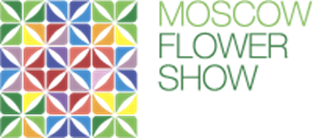 